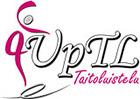 Uplakers Taitoluistelun toimintatavat ja säännötLuistelukoulu ja HarrasteryhmäKehitysryhmät Kauden rakenne KEHITYSRYHMÄT harjoituskausi alkaa huhtikuussa ja kestää seuraavan vuoden maaliskuun loppuun/kevätnäytökseen astikesä- ja heinäkuussa ei ole harjoitteluajoulun aikaan on harjoittelusta lyhyt tauko (tauon kesto vaihtelee vuosittain)harjoitukset ovat käynnissä myös syys- ja talviloman aikaanLUISTELUKOULU JA HARRASTERYHMÄLuistelukoulu jakautuu syys- ja kevätkauteen. Syyskausi alkaa syyskuussa ja päättyy joulukuussa. Kevätkausi alkaa tammikuussa ja päättyy kevätnäytökseen maalis-huhtikuun taitteessa.Harrasteryhmän harjoittelu alkaa syyskuun alussa ja päättyy huhtikuun loppuun.syys- ja talviloman aikaan harjoitukset ovat käynnissä Luistelu- ja jäsenmaksutUpTL laskuttaa harrastajiltaan pääseuran (Uplakers ry:n) jäsenmaksunkunkin ryhmän kausimaksun suuruuden määrittelee taitoluistelujaosto ja pääseuran hallitus vahvistaa Uplakers ry:n jäsenmaksunkausimaksu perustuu tilakustannuksiin, henkilöstökuluihin ja kiinteisiin kuluihinluistelukoulut maksavat syys- ja kevätkauden kahtena erillisenä laskuna, jotka laskutetaan luistelijoilta ilmoittumisen jälkeenHarrasteryhmän maksu on jaettu tasasuuruisiin kuukausieriin (syyskuu-huhtikuu)Kehitysryhmän maksu on jaettu tasasuuruisiin kuukausieriin (huhti-toukokuu ja elo-maaliskuu)Muut maksutKehitysryhmäläiset hankkivat itse valmentajan ohjeiden mukaan harrastajapassin (vakuutuksella tai ilman) Suomen Taitoluisteluliitosta (luistelijalla on oltava voimassa oleva harrastustoiminnan kattava vakuutus harjoituksiin tullessaan)Harrasteryhmäläisille seura hankkii passin ja vakuutuksen Suomen Taitoluisteluliitosta.Luistelukoululaisilta laskutetaan pakollinen luistelukouluvakuutus kausimaksun yhteydessä ja seura hankkii vakuutuksenOhjeita maksamiseenlaskutus tapahtuu sähköisesti, laskut lähetetään ilmoitettuun sähköpostiosoitteeseenmaksut maksetaan eräpäivään mennessäkäytä aina viitenumeroa maksaessasierääntyneistä maksuista lähetetään 1.maksumuistutus 2 viikon kuluttua erääntymisestä ilman kuluja ja 2. maksumuistutus 2 viikon jälkeen - tällöin maksuun lisätään 5 euron muistutus- ja viivästysmaksulisäseurasihteeri tavoittelee puhelimitse 2. maksumuistutuksen jälkeen ja pyytää maksusuunnitelmaneuvotteluunsaatavat siirretään perintätoimistolle, jos maksuja ei ole maksettu viikon kuluessa 3. maksumuistutuksen erääntymisestä tai erikseen sovitun maksusuunnitelman mukaanMaksujen laiminlyöminen estää luistelijan osallistumisen harjoituksiin. Mikäli luistelijalla on kaksi erää maksuja rästissä, asetetaan hänet harjoituskieltoon. Kielto on voimassa siihen saakka, kun kaikki erääntyneet maksut on maksettu tai luistelijalla on seurasihteerin kanssa laadittu kirjallinen maksusuunnitelma. Mikäli sovittua maksusuunnitelmaa ei noudateta, astuu harjoituskielto voimaan saman tien.äkillisissä ja tilapäisissä maksuvaikeuksissa ota yhteyttä seurasihteeriin asioiden sopimiseksiPoissaolotlyhyitä, muutaman päivän sairauspoissaoloja ei ole mahdollista luistelijoiden korvatapoissaolosta sairauden vuoksi myönnetään hyvitystä kausimaksusta omavastuuajan (2 viikkoa) ylittävältä ajaltahyvityksen saamiseksi tulee toimittaa lääkärintodistus, josta selviää harjoittelukiellon alkamis- ja loppumispäiväyksi omavastuu kattaa uusiutuvasta vammasta seuraavan sairausloman, mikäli sama vamma uusiutuu 14 päivän sisällä edellisen sairausloman päättymisestä.maksuvapautusta ei myönnetä osittaisesta poissaolosta (esim. hyppykielto, jolloin voi osittain/sovelletusti osallistua harjoitteluun).Luistelun lopettaminen (muun syyn kuin sairauden takia) ja maksutJo maksettuja maksuja ei palautetaJos kehitys- tai harrasteryhmässä luisteleva lopettaa kesken kuukauden, kyseisen kuukauden kuukausierä laskutetaan vielä normaalistiPoikkeuksellisissa tilanteissa ole yhteydessä valmentajaan, toimistoon tai taitoluistelujaoston johtokuntaanPoikkeustilanteetHarjoitusvuorojen peruutuksia saattaa joskus tulla valmentajien sairastumisen tai esim. jääkoneen hajoamisen vuoksi, jolloin jäälle ei voi mennä. Tällaisia yksittäisiä äkillisiä vuoroperuutuksia UpTL ei ole velvollinen korvaamaan. Tilanteet arvioidaan tapauskohtaisesti ja katsotaan, tarvitaanko korvaavaa vuoroa.Mikäli kyseessä on ylivoimainen este järjestää harjoituksia tai toimintaa (Force Majeure / koronan kaltainen poikkeustila) tai mikä tahansa Uplakers Taitoluistelusta riippumaton este, seura varaa oikeuden tarkistaa maksujen suuruuden suhteessa toteutuneisiin kustannuksiin. Jo laskutettuja ja maksettuja harjoitusmaksuja ei palauteta (luistelukoulun suhteen tilanne arvioidaan erikseen).TalkootSeurassa on käytössä talkoopankki. Toivomme luistelijaperheiden aktiivisuutta seuran yhteisissä talkoissa ja varainkeruussa. VarainhankintaSeurassa on käytössä toistaiseksi varainhankintamaksu (100 €/hlö) , joka koskee kilpailevissa ryhmissä luistelevia luistelijoita.  Ryhmät ideoivat ja miettivät itse varainhankintamaksun toteutuksen. Maksu on maksettava maaliskuun loppuun mennessä. Ryhmävastaavat huolehtivat maksun tilityksestä seuralle.ValmennuksestaValmennus jakaa luistelijat kausittain erilaisiin ja eri kokoisiin ryhmiin harjoittelutarpeen mukaan.Harjoittelu ei välttämättä aina tapahdu näissä ryhmissä, vaan luistelijoita sijoitellaan harjoituksiin sen mukaan, millainen harjoittelun tarve kullakin luistelijalla sillä hetkellä on.Harjoitteluaikataulussa pyritään noudattamaan tiettyä runkoa, mutta varsinkin kilparyhmien osalta harjoitusaikataulu elää viikoittain.  Harrasteryhmien ja kehitysryhmien sekä nuorimpien tinttien harjoitukset pyritään pitämään suurimmaksi osaksi vakituisina aikoina, mutta pientä muutosta ajoissa saattaa olla.Harjoitteluaikataulu päivitetään kotisivuillemme kolmen viikon sykleissä.Kilparyhmien harjoitusmäärä saattaa hiukan vaihdella varsinkin kilpailukaudella, jolloin harjoittelu suunnitellaan rytmittymään tarkoituksenmukaisesti kilpailujen lomassa. Jokaiselle ryhmälle on määritelty keskimääräinen viikoittainen jääharjoittelumäärä.Kilparyhmissämme olevat luistelijat osallistuvat kaikkiin heidän aikataulussaan oleviin jää- ja oheisharjoituksiin. Harjoituksia ei ole mahdollista korvata esim. jollain muulla harrastuksella. Valmentaja on harjoittelun asiantuntija, joka pyrkii aina siihen, että kukin luistelija edistyisi mahdollisimman hyvin ja saisi sellaista harjoitusta, jota juuri hän tarvitsee. On erittäin suotavaa ja toivottavaa olla yhteydessä valmentajiin, jos harjoittelusta on jotakin kysyttävää tai haluaa lisätietoa. Valmentajamme vastaavat mielellään kysymyksiin.Kilparyhmissä luistelevat luistelijat sitoutuvat osallistumaan Hämeen alueen kilpailuihin sekä liiton sarjoissa oman sarjansa valinta- ja lohkokilpailuihin. Lähtökohtaisesti luistelijat osallistuvat kilpailuihin joihin valmennus on luistelijan nimennyt. Luistelijoiden on keskusteltava valmentajan kanssa, jos on harkinnassa olla poissa kilpailuista muun kuin sairastumisen/loukkaantumisen takia. Pelkkä luistelijan ilmoitus ei riitä.Kilpailupuvuista, kilpailumusiikeista ja varusteasioista ollaan aina yhteydessä valmentajiin ennen hankintoja.